Contratação de Empresa para Prestação de Serviço de Controle de Pragas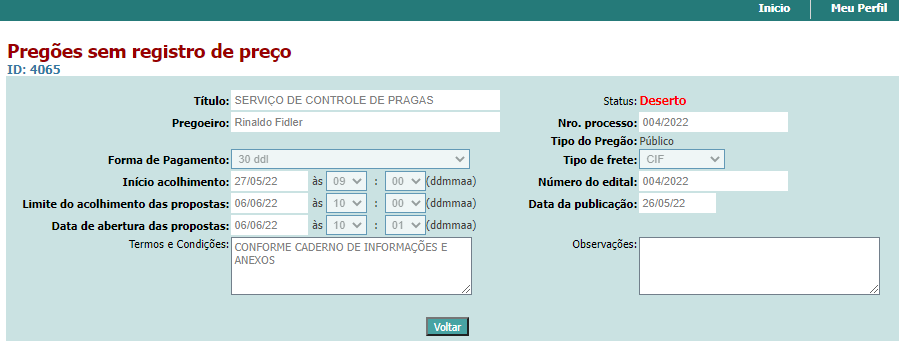 